Подборка стихотворений о Весне.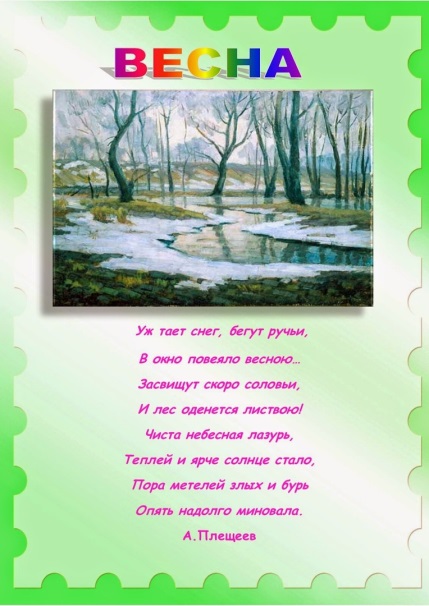 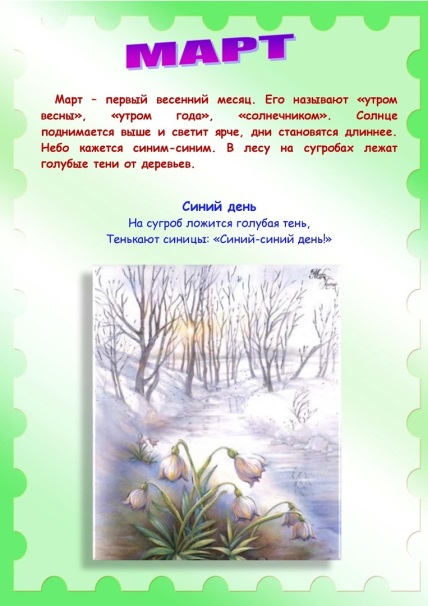 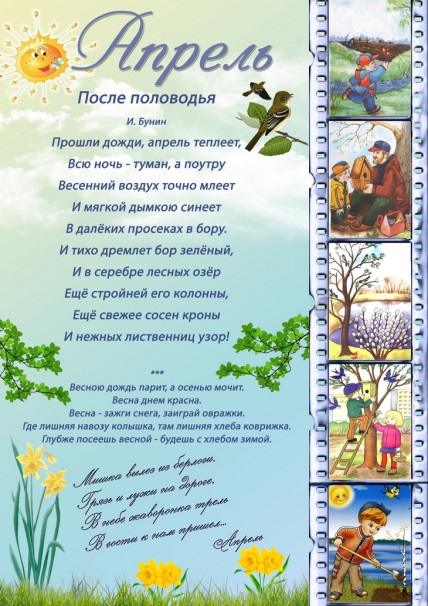 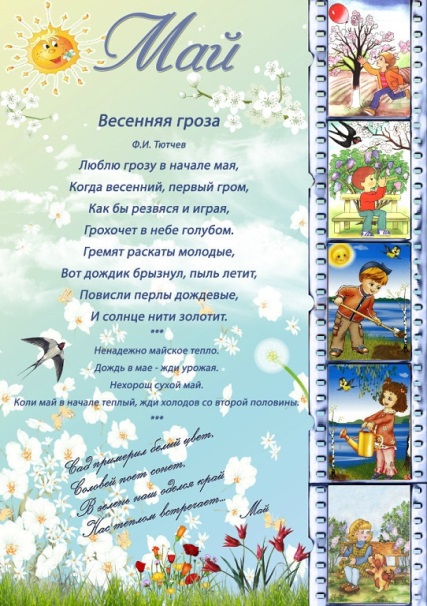 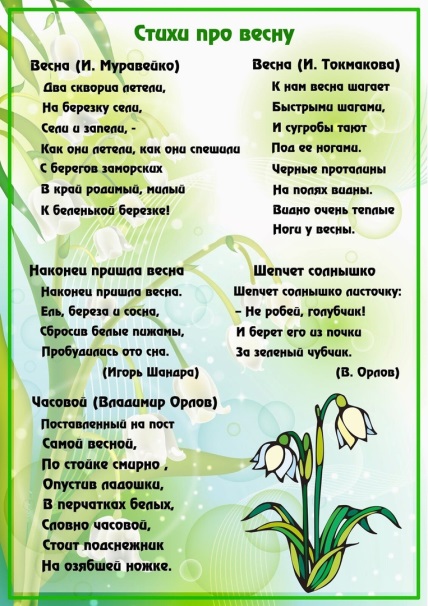 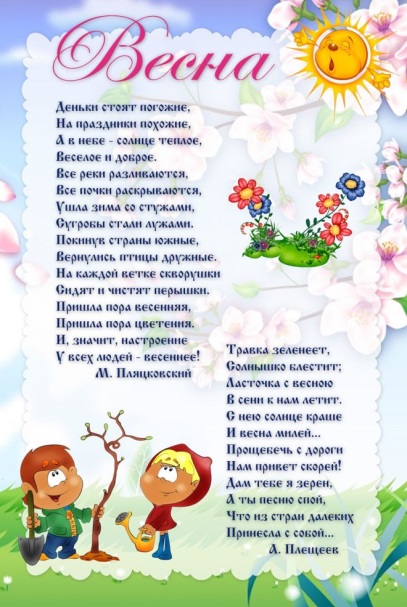 